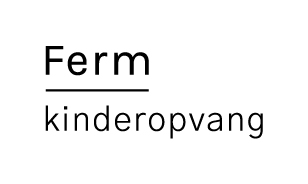 Huishoudelijk reglementBuitenschoolse OpvangSchooljaar 2023-2024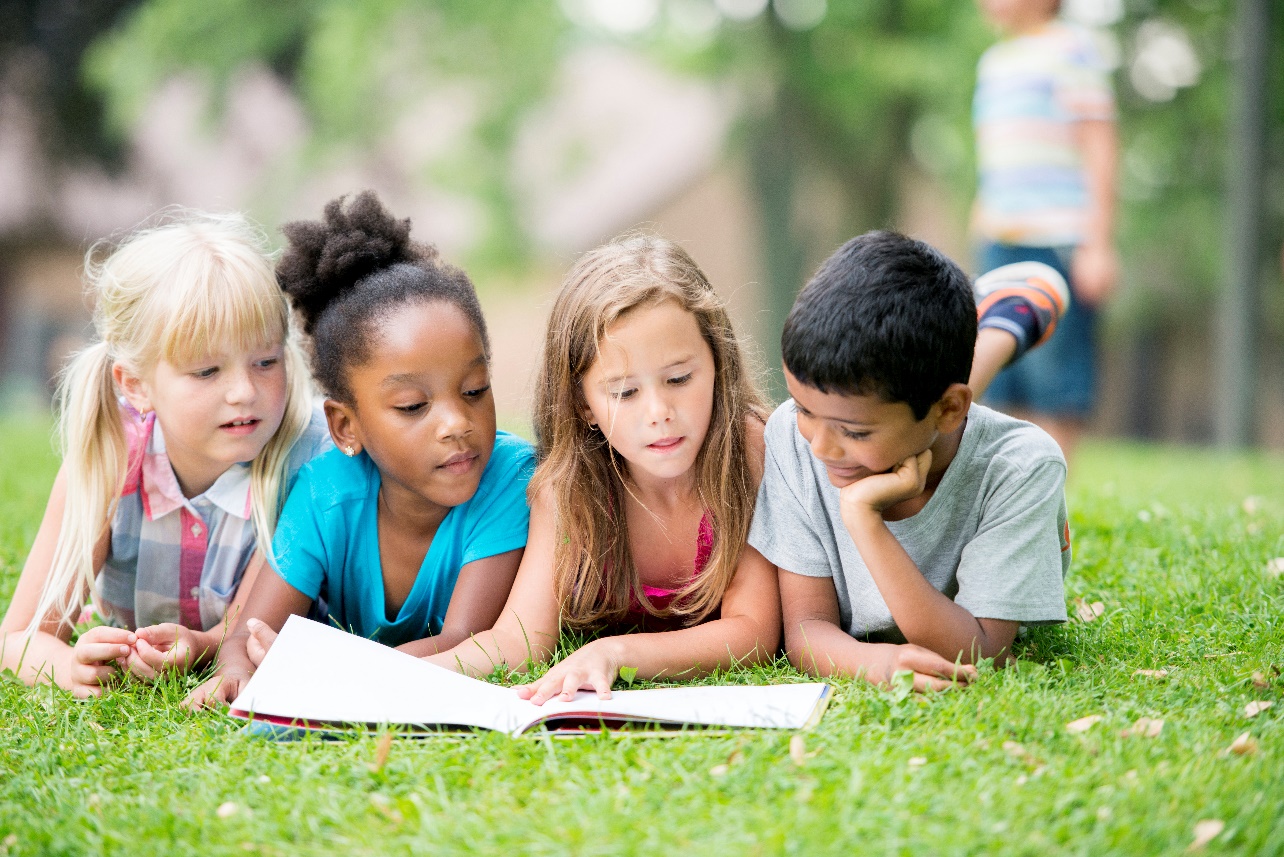 Ferm Kinderopvang vzw - Remylaan 4b - 3018 WijgmaalOndernemingsnummer BE0416117627SamenFerm.be1. Even voorstellenContactgegevens van de buitenschoolse opvangSecretariaat: Ferm Kinderopvang Don Bosco HeverleeAdres: Groenveldstraat 46		3001 Heverlee: 	0477/74 82 56	0478/23 50 69 (enkel tijdens de opvang momenten)@: bko.heverleedonbosco@samenferm.beSamenwerkende partnersWij werken samen met het gemeentebestuur/stadsbestuur van Leuven en met de school Don Bosco Groenveld-HeverleeHet Lokaal Overleg Kinderopvang maakt afspraken over de opvang en volgt deze op. Contactgegevens van de clustermanagerGretel Smismans is de clustermanager van de cluster waartoe buitenschoolse kinderopvang Ferm Don Bosco behoort.@: gsmismans@samenferm.beBereikbaarheidDe opvanglocatie is telefonisch bereikbaar wanneer de opvang open is. De contactgegevens per opvanglocatie vind je hierboven terug.De verantwoordelijke kinderopvang is telefonisch bereikbaar op het nummer van het secretariaat tussen 9 en 16u. Wanneer de verantwoordelijke kinderopvang de oproep niet kan beantwoorden, is een collega uit de cluster bereikbaar via hetzelfde telefoonnummer op werkdagen tussen 9 en 16 uur.OpeningsmomentenLocatie Don Bosco Heverlee: Voorschools van  7.00u tot  8.15uNaschools van  15.45u tot  18.30uSchoolvrije en vakantiedagen doorlopend van  7u tot  18.30u SluitingsmomentenFerm Kinderopvang sluit: op de wettelijke feestdagen ° Woensdag 1 november 2023 (Allerheiligen)° maandag 1 januari 2024 ° maandag 1 april 2024 (Paasmaandag) °woensdag 1 mei 2024 (Dag van de Arbeid)°donderdag 9 mei 2024 (Hemelvaartsdag)° maandag 20 mei 2024 (Pinkstermaandag)° Donderdag 11 juli (Vlaamse Feestdag)tussen Kerstmis en Nieuwjaar (25 december 2023-19 december 2023)een week in de paasvakantie (2-5 april 2024)twee weken in de zomervakantie (5 augustus-16 augustus 2024)In het schooljaar 2023-2024 zijn we gesloten op volgende brugdagen: vrijdag 10 mei 2024 (brugdag)vrijdag 12 juli (brugdag)Zijn we een extra dag gesloten? Dat lees je in onze nieuwsbrief.Contactgegevens Kind en GezinAdres: Hallepoortlaan 27 - 1060 Brussel: 078/12 01 00www.kindengezin.be – http://www.kindengezin.be/formulieren/contact.jsp 2. Welkom bij Ferm Kinderopvang!Beste oudersBeste kinderen Welkom in onze buitenschoolse kinderopvang van Ferm Kinderopvang vzw. Wij zijn blij dat je (kind) naar onze opvang komt.Ferm Kinderopvang vzw is de grootste organisatie voor kinderopvang in Vlaanderen, met meer dan 45 jaar ervaring. We organiseren kinderopvang bij onthaalouders, buitenschoolse opvang, opvang in kinderdagverblijven en lokale diensten en vakantieopvang voor aangesloten bedrijven. Ferm Kinderopvang is vergund en staat onder toezicht van Kind en Gezin (Opgroeien).Samen met Ferm, Ferm Thuiszorg, Ferm Huishoudhulp en Ferm Oppas willen we meerwaarde geven aan het leven. Ferm is een inspirerend netwerk, door vrouwen gedragen. We brengen veelzijdige activiteiten en bieden heel wat diensten.We bieden kinderopvang op maat van de kinderen. Het welbevinden van de kinderen is ons uitgangspunt. We willen hen warmte en geborgenheid bieden. Onze pedagogische visie bestaat uit 8 ankerpuntenElk kind is krachtigOuders zijn de eerste opvoederSpelend opvoedenEen warm hart hebben en gevenSamen leven en groeienVerschillen geven rijkdomHet gewone wordt bijzonderBeleef de natuur binnen en buitenDeze visie staat beschreven in ons kwaliteitshandboek. Je kan dit opvragen bij de verantwoordelijke kinderopvang.Onze buitenschoolse opvang is er voor alle kinderen van de basisschool (2,5 tot 12 jaar). Zij kunnen bij ons terecht voor en na school, op woensdagnamiddag, schoolvrije dagen en vakantiedagen. Bij Ferm Kinderopvang zijn kinderen met een specifieke zorgbehoefte welkom (inclusieve opvang). Dit zijn kinderen die door medische of psychosociale problemen extra zorgen nodig hebben. De verantwoordelijke kinderopvang bespreekt samen met jou en de kinderbegeleiders of de opvang haalbaar is. We doen dit altijd in functie van het welbevinden van je kind, de beschikbaarheid van de medewerkers en de samenstelling van de groep.Iedereen is welkom in onze opvang. Kinderen, ouders en medewerkers hebben hun eigen achtergrond. We vragen respect voor deze verschillende achtergronden. Discriminatie en racisme aanvaarden we niet.We werken op maat van de kinderen. We vinden het belangrijk dat elk kind zich goed voelt in de opvang. We willen kinderen een warme plek geven, hen aanmoedigen en stimuleren. We willen hen de vrijheid geven om volop te spelen, te ontwikkelen en vrienden te maken. 3. Wat staat er in dit huishoudelijk reglement? Het huishoudelijk reglement beschrijft de algemene werking van de opvang. Als ouder ontvang je een exemplaar van het huishoudelijk reglement. Je gaat akkoord met de inhoud ervan door de overeenkomst te ondertekenen. Ferm Kinderopvang kan het huishoudelijk reglement aanpassen. De aanpassingen worden minstens 2 maanden vooraf meegedeeld. Je kan de overeenkomst opzeggen als je niet akkoord gaat met de aanpassingen.4. Hoe werkt de buitenschoolse opvang?4.1 Onze werkingKinderen kunnen vrij kiezen waarmee ze spelen. Ferm Kinderopvang zorgt voor een gevarieerd en leeftijdsgeschikt aanbod van materiaal. Tijdens de dag zijn er een aantal vaste momenten:Kinderen kunnen op elk ogenblik kraantjeswater drinken.Middageten: kinderen brengen zelf boterhammen mee. Activiteiten: we organiseren tijdens de vakantie, op schoolvrije dagen en woensdagnamiddag activiteiten aangepast aan de leeftijd. Uitstappen: tijdens de vakanties gaan de kinderen wel eens op uitstap. De data, tijdstippen van vertrek en aankomst, prijs, enzovoort delen we op tijd mee.4.2 Wie zorgt voor je kind in de opvang?KinderbegeleidersDe kinderbegeleiders zorgen voor de dagelijkse opvang. Hun belangrijkste taak is zorgen dat kinderen zich goed voelen en dat ze fijn samen kunnen spelen. Daarnaast verzorgen zij de dagelijkse contacten met ouders, administratieve taken en het dagelijks onderhoud van de opvang. Een kinderbegeleider pedagogisch ondersteuner kan het team komen versterken waar nodig. OpvangmedewerkersOpvangmedewerkers zijn kinderbegeleiders in wording. Opvangmedewerkers krijgen de kans om kennis te maken met de dagelijkse praktijk. Zo leggen zij een stevige basis om te starten met een opleiding.Tijdens  vakanties versterken jobstudenten ons team. Ook vrijwilligers of wijkwerkers ondersteunen onze werking. Stagiaires komen kennismaken met de job.Verantwoordelijke  kinderopvangKarin Pynebroeck is de verantwoordelijke  voor Ferm Kinderopvang Don Bosco HeverleeZij zorgt mee voor de kwaliteit van de werking, de inhoudelijke begeleiding, contacten met ouders, personeelsbeleid, organisatie, omkadering en administratie.Hilde Brams is de administratieve medewerker in Ferm Kinderopvang Don Bosco HeverleeClustermanager Gretel Smismans is de clustermanager van de cluster waartoe je buitenschoolse opvang behoort. Zij wordt provinciaal ook nog ondersteund door het provincieteam bestaande uit o.a. een verantwoordelijke veiligheid, een verantwoordelijke voor aanwervingen en een verantwoordelijke voor vorming, leerbeleid en teamondersteuning. Deze mensen ondersteunen de werking van Ferm Kinderopvang.4.3 Brengen en halenFerm Kinderopvang is enkel verantwoordelijk voor kinderen die aangemeld zijn in de opvang. We vragen om altijd met je kind mee binnen te komen. Je meldt aan een begeleider dat je kind aanwezig is en laat de sleutelhanger/badge scannen. Ook wanneer je je kind komt halen, meld je dat steeds aan een begeleider. Ook dan laat je de sleutelhanger/badge scannen. Als je kinderen komt brengen of halen, sluit dan steeds goed de poort/deur. Een minderjarige mag je kind afhalen als je hiervoor een schriftelijke toestemming hebt gegeven. Ferm Kinderopvang en de scholen hebben afspraken over het veilig brengen en halen van kinderen van en naar school. Wij zijn niet verantwoordelijk voor kinderen die  zich voor of na de school of voor of na de opening van de buitenschoolse opvang alleen bevinden in de omgeving van de opvang.Gaat je kind vanuit de opvang naar een sportclub of een andere activiteit? Meld dit schriftelijk aan de begeleiders en de verantwoordelijke. De verantwoordelijkheid ligt bij de ouders.Wanneer het ouderlijk gezag of de verblijfregeling of het bezoekrecht wijzigt, moet je dit onmiddellijk melden aan de verantwoordelijke kinderopvang.Bij twijfels over de veiligheid van het kind bij het ophalen (vb. dronkenschap) kan de kinderbegeleider of verantwoordelijke kinderopvang beslissen om het kind niet mee te geven of een andere regeling af te spreken. Indien nodig vragen wij hulp van derden. 4.4 OuderparticipatieDe verantwoordelijke kinderopvang en kinderbegeleiders willen nauw met je samenwerken. Voor kinderen is een goede band tussen ouders en opvang heel belangrijk. Hoe zorgen wij hiervoor? We maken kennis bij de inschrijving. We maken tijd voor een gesprek wanneer je je kind komt brengen of halen. Overal waar kinderen spelen, mag je een kijkje nemen of meespelen. Spreek ons aan als je iets wil zeggen, we maken graag tijd voor jou. Jouw mening is belangrijk voor ons. 5. Inschrijven voor de opvangJe kind mag naar Ferm Kinderopvang komen als het: minstens 2,5 jaar oud isnaar de kleuterschool of lagere school gaatbij ons ingeschreven isJe kind kan naar de opvang komen: ’s morgens, voor het begin van de school’s avonds, na het einde van de schooltijdens schoolvrije dagen (aparte reservatie nodig)tijdens vakanties (aparte reservatie nodig)De inschrijving bestaat uit 3 delen: kennismaking met jou en je kind(eren): Wat verwacht je van de buitenschoolse opvang? Wat doet je kind graag? Wat doet je kind minder graag? Wat moeten we weten over je kind? Waar gaat je kind naar school? Wanneer heb je vooral opvang nodig?kennismaking met Ferm Kinderopvang: wat kunnen we bieden en wat niet? Hoeveel kost de buitenschoolse opvang? Hoe is de werking? Wie zal voor je kind zorgen?formulieren invullen: je vult een overeenkomst, toestemming gebruik beeldmateriaal en inlichtingenfiche in.De overeenkomst is een contract dat we gebruiken voor onze administratie. Op de overeenkomst teken je ook voor akkoord met ons huishoudelijk reglement.De toestemming beeldmateriaal is een document waarmee je aangeeft in hoeverre je akkoord bent met het gebruik van foto’s en beeldmateriaal van je kind.De inlichtingenfiche gebruiken we in de opvang. Wat staat hier op?De gegevens van je gezinHoe we jou als ouder het best kunnen bereiken tijdens de opvangurenBelangrijke informatie over je kind. Bijvoorbeeld: allergieën, aandachtspunten, zorgbehoeften van je kind... Deel alle nuttige informatie over je kind met ons. Hoe meer wij weten over je kind, hoe beter wij voor je kind kunnen zorgen.Zindelijkheid van je kind. We vragen om pamperbroekjes en voldoende reservekledij mee te brengen als je kind nog niet (helemaal) zindelijk is.Wie je kinderen mag ophalen. Als dit verandert, moet je dit aan ons laten weten. Mag één van de ouders het kind niet ophalen? Dan hebben wij het vonnis van de rechtbank nodig. Je mag deze formulieren steeds inkijken en wijzigingen doorgeven. Kinderen die niet ingeschreven zijn, zijn niet verzekerd. Zij mogen niet in de opvang blijven.6. Opvang reserveren, annuleren of wijzigenDe vraag naar opvang in de vakanties is vaak groter dan wat Ferm Kinderopvang kan bieden.Voor vakantiedagen en schoolvrije dagen moet je een plaats voor je kind reserveren. Je kan alleen opvang reserveren als je kind al bij ons ingeschreven is. Opvang reserveren gebeurt online. Heb je geen computer of internet? Contacteer de verantwoordelijke. Samen zoeken we een oplossing.Opvang reserveren gebeurt in 4 stappen:Stap 1: RegistrerenJe moet je eerst registreren. Daarna kan je opvang reserveren. Je registreert je op onze website:Ga naar www.SamenFerm.beGa rechtsbovenaan naar ‘login’ en kies daar voor ‘buitenschoolse opvang’. Klik op ‘Nog geen account? Registreer je nu!’Vul je klantnummer (8 cijfers, begint met ’10…’), de geboortedatum van één ingeschreven kind, je e-mailadres en de herhaling van je e-mailadres in.Kies een gebruikersnaam en persoonlijk paswoord. Kies deze zo dat je ze makkelijk kan onthoudenKlik op ‘registreer’Je krijgt een e-mail waarin je gevraagd wordt om je aangemaakte account te bevestigenStap 2: ReserverenVanaf een bepaalde datum kan je opvang reserveren via onze website. Log in op onze website en reserveer de gewenste dagen. Zodra je reserveert, zie je de reservatie in de kalender en het overzicht.Stap 3: antwoordDe verantwoordelijke verwerkt je aanvraag. Je  krijgt een bevestigingsmail met een overzicht van de goedgekeurde en geweigerde dagen. Ontvang je deze mail niet binnen de afgesproken periode? Neem dan contact op met de verantwoordelijke. Stap 4: wijzigenNa deze verwerkingsfase vind je een overzichtskalender op de website. Je ziet voor welke dagen je opvang reserveerde, op welke dagen we volzet zijn en welke dagen we nog plaats vrij hebben. Je kan  extra reserveren, wijzigen en annuleren.OpgeletDe belangrijkste data om te reserveren en  informatie hierover vind je terug in onze  nieuwsbrief. Op schooldagen factureren we de effectieve aanwezigheden. Tijdens vakanties factureren we steeds de aangevraagde opvanguren. We vragen dus om deze uren zo juist mogelijk in te vullen. Uitzondering: wanneer je een halve dag opvang reserveert en je kind(eren) blijven toch een hele dag, rekenen we een hele dag aan. Dit is een uitzondering en kan alleen met toestemming van de verantwoordelijke en/of kinderbegeleiders.We werken niet met reservelijsten. Je kan de kalender online bekijken en bewerken tot donderdagmiddag 12u voor de daaropvolgende week. Je ziet op de kalender of er een plaats vrijkomt. Vanaf donderdagmiddag kan je online niets meer veranderen. Je wil toch je reservatie wijzigen? Neem contact op met de verantwoordelijke.AnnulerenGeef annulaties zo snel mogelijk door. Zo krijgen andere kinderen een kans om naar de opvang te komen. Je bent als ouder zelf verantwoordelijk voor het correct annuleren van gereserveerde opvang. We contacteren je niet als je kind niet komt terwijl hij/zij toch op de lijst staat. Gratis annuleren kan als:Je tijdig annuleert, dit betekent tot  donderdagmiddag 12 uur voor de daaropvolgende week.Jij of één van je kinderen ziek is. Je verwittigt ons en je bezorgt ons binnen 5 werkdagen een doktersattest als bewijs. Je  technisch werkloos bent. Je verwittigt ons en je bezorgt ons binnen 5 werkdagen een officieel bewijs van je werkgever.Je betaalt de helft van wat je reserveerde als:Je te laat annuleert, dit betekent vanaf donderdagmiddag 12.01 uur voor de daaropvolgende week. Je het bewijs van ziekte of technische werkloosheid te laat aan de opvang bezorgt.Je betaalt de hele gereserveerde periode indienJe niet annuleert.Je geen bewijs van ziekte of technische werkloosheid bezorgt aan de opvang. WijzigenWijzigingen kan je via de website doorgeven tot donderdagmiddag 12 uur voor de daaropvolgende week. Op dat moment sluiten we het online systeem af en volg je de plaatselijke afspraken.
In de zomervakantie en in de kerstvakantie zijn wij enkele weken gesloten. Voor de eerste week na deze sluiting, kan je reserveren, annuleren of een opvangaanvraag wijzigen tot donderdag 12 uur voor de sluiting.  7. Zieke kinderenZieke kinderen horen niet thuis in de opvang. Als je kind ziek is, mag je hem/haar dus niet brengen. Is je kind ziek op een gereserveerde dag, zoals een schoolvrije dag of een vakantiedag? Verwittig ons. Je moet die dag niet betalen als je op tijd een doktersattest binnenbrengt. Op tijd betekent: binnen de 5 werkdagen.Als een kind ziek wordt of een ongeval krijgt in de opvang, verwittigen we jou direct. We bespreken met jou de verdere stappen. Je betaalt de dokterskosten, ook als de opvang met je kind naar de dokter gaat.In principe geven wij geen medicatie aan jouw kind.  Je vraagt aan je arts best medicatie die je ’s morgens en ’s avonds zelf kan geven. Er zijn twee uitzonderingen mogelijk:Als je kind medicatie moet nemen in de opvang hebben wij een attest nodig. Dit attest wordt geschreven door een dokter of apotheker (duidelijke sticker op de medicatie met alle nodige informatie). Hierop staat het volgende duidelijk vermeld: Naam van de dokterNaam van je kindNaam van de medicatieDatum van aflevering en vervaldatumDosering en wijze van toediening en duur van behandelingWijze van bewaren Je geeft de medicatie mee in de originele verpakking, met de bijsluiter erbij en de naam van je kind er op geschreven. Je geeft de medicatie en het attest af aan een begeleider.Als je kind ziek wordt tijdens de opvang, kunnen wij 1 dosis paracetamol geven. We doen dit alleen na contact met de ouders of de huisarts en na de inlichtingenfiche te raadplegen.Op de website van Kind en Gezin vind je meer informatie over ziekte en gezondheid in de opvang: https://www.kindengezin.be/nl/thema/kinderopvang-en-naar-school/opvang-voor-een-ziek-kind/medicatie-de-opvang 8. Hoeveel betaal je voor de opvang van je kind?Onze prijzen volgen de besluiten van de Vlaamse Regering. We passen ze elk jaar in september aan.8.1 Prijs van de opvangGewoon tariefVoor- en naschoolse opvang€ 1,45 per begonnen half uurWoensdagnamiddag	€ 1,45 per begonnen half uur	€ 8,30 voor een halve dag (3 uur of langer, maar minder dan 6 uur)	€ 16,57 voor een hele dag (langer dan 6 uur)Vakantiedagen en schoolvrije dagen	€ 5,51 voor een derde dag (minder dan 3 uur)	€ 8,30 voor een halve dag (3 uur of langer, maar minder dan 6 uur)	€ 16,57 voor een hele dag (langer dan 6 uur)Enkel opvang voor en na het speelplein/sportkamp rekenen we in vakanties per begonnen half uur.Verminderd tarief	Voor gezinnen met meerdere kinderen die op eenzelfde dag naar onze opvang komen, geldt vanaf het eerste kind: € 1,02 per begonnen half uur€ 4,13 voor een derde dag€ 6,23 voor een halve dag€  12,43 voor een hele dagSociaal tariefEen sociaal tarief kan je aanvragen bij de verantwoordelijke als je een jaarinkomen hebt dat onder een bepaalde grens valt. Je vindt de actuele inkomensgrens op https://www.riziv.fgov.be/nl/themas/kost-terugbetaling/financiele-toegankelijkheid/Paginas/verhoogde-tegemoetkoming-grensbedragen-inkomsten.aspx.  De verantwoordelijke zal je aanslagbiljet, recente loonbrieven of een attest verhoogde tegemoetkoming van de mutualiteit opvragen. Het tarief wordt toegekend voor één  jaar.Het sociaal tarief bedraagt:€ 0,72  per begonnen half uur€ 2,76  voor een derde dag€ 4,15 voor een halve dag€ 8,29 voor een hele dag8.3 Andere kostenWelke kosten kunnen nog bij de kosten van de opvang komen? Uitstappen in vakanties. We houden deze kost zo laag mogelijk. Als de kostprijs van een uitstap voor jou een probleem is, neem dan contact op met de verantwoordelijke.Elke ouder krijgt gratis een eerste pakket met Wombat sleutelhangers en -badge. Ben je jouw sleutelhangers kwijt en heb je een nieuw pakket nodig? Dan betaal je hiervoor €5.8.4 Boete te laat afhalenAls je je kind te laat afhaalt, betaal je €12,50 per kind en per begonnen halfuur na sluitingstijd extra.Wij vragen om de opvanglocatie in dit geval altijd te verwittigen. Als je je kind 3 keer te laat afhaalt, mag je kind niet meer komen.9. Op welke manier betaal je?9.1 AlgemeenDe kinderbegeleider registreert elektronisch de prestaties met de juiste aankomst- en vertrektijd. Maandelijks wordt het factuur van de opvang gemaakt op basis van deze registraties.Je ontvangt in de eerste helft van de volgende maand een factuur met vermelding van de aanwezigheden van je kind. Je ontvangt je factuur via e-mail. Verzending via post kan uitzonderlijk na afspraak.Door het betalen van het factuur verklaar je je akkoord met de facturatie van de aanwezigheden. Indien je niet akkoord gaat, kan je de verantwoordelijke kinderopvang contacteren. Een eventuele aanpassing van de aangerekende aanwezigheden zal gebeuren bij de volgende facturatie.Ferm Kinderopvang verkiest betaling via domiciliëring. Het bedrag wordt verrekend de 20e van de maand volgend op de maand van de opvang. Indien je toch kiest voor betaling via overschrijving, moet je betalen binnen de tien dagen na factuurdatum.9.2 Wat als je de rekeningen niet betaalt of niet kan betalen?Als je een factuur niet op tijd betaalt, sturen wij jou een herinneringsbrief. De vervaldag staat op het factuur. Indien je niet op tijd betaalt, kunnen wij je nieuwe online reservaties niet verwerken. Bij een 2e herinnering rekenen we 5 euro administratiekosten aan. Wanneer de rekeningen niet betaald zijn na 2 aanmaningen starten we een procedure via een incassobureau. In dat geval rekenen we per factuur 25 euro administratiekosten aan en wettelijke interesten.Bij wanbetaling zet Ferm Kinderopvang de opvang stop en krijg je een weigerbrief. Heb je het moeilijk om de rekening te betalen? Bespreek dit met de verantwoordelijke kinderopvang. We zoeken samen met jou naar een oplossing. 9.3 Fiscale attestenJaarlijks ontvang je in de maand april of mei automatisch het fiscaal attest. Je ontvangt dit op het (mail)adres waar ook de facturen toekomen. Het attest geldt voor de opvang van kinderen jonger dan 14 jaar en enkel voor zover die opvang ook betaald werd.Voor informatie over de fiscale aftrekbaarheid kan je terecht bij de belastingdiensten.10. VerzekeringFerm Kinderopvang heeft een polis burgerlijke aansprakelijkheid en lichamelijke ongevallen (polisnummer 28969114)  afgesloten bij KBC Verzekeringen NV, Prof. Roger Van Overstraetenplein 2, 3000 Leuven. Als je kind een ongeval heeft in de opvang, bezorgen we jou een aangifteformulier. Dat moet je invullen en  binnen de 2 dagen teruggeven. Als je met je kind naar een dokter gaat voor dit ongeval, moet de dokter ook een deel van het formulier invullen.Kinderen die de opvang onderbreken of verlaten, zijn voor deze periode niet verzekerd. Bijvoorbeeld wanneer ze naar de voetbaltraining gaan. Wij zijn niet verzekerd voor diefstal, verlies of beschadiging van persoonlijke spullen zoals kleren, brillen, boekentas, drinkbus en brooddoos,… 11. De opvang beëindigenZowel Ferm Kinderopvang als ouders kunnen de opvang beëindigen.Wil je als ouder de opvang beëindigen, dan meld je dit in de opvang. Wij vinden het fijn als je ons laat weten dat je de opvang zal stoppen en waarom je dat wil doen.Ferm Kinderopvang kan de opvang stopzetten als je je niet aan de afspraken houdt van de overeenkomst en dit huishoudelijk reglement. Dit kan zonder opzegtermijn en opzegvergoeding. De opvang stopzetten doen we:Via e-mail met ontvangstbevestiging ofMet een aangetekend schrijven ofSchriftelijk, met ondertekening voor ontvangst.12. Wet op de bescherming van de persoonlijke levenssfeerDe verantwoordelijken en de kinderbegeleiders moeten zich houden aan het beroepsgeheim. Wij geven dus geen informatie over jou of je kinderen door aan anderen.Bij de aanvraag, inschrijving en tijdens de opvang van je kind kunnen wij persoonlijke gegevens (administratief, financieel en medisch) opvragen. Deze gegevens worden gebruikt in het kader van de vergunnings- en subsidievoorwaarden.Als ouder heb je recht op toegang tot de gegevens van jouw kind of gezin, dit kan je schriftelijk aanvragen bij de verantwoordelijke. Deze gegevens worden vernietigd als ze niet meer noodzakelijk zijn voor de naleving van de regelgeving. Ferm Kinderopvang verbindt zich ertoe om de veiligheid en het vertrouwelijk karakter van de persoonsgegevens te waarborgen.Wij maken  foto’s van de kinderen. Je kan deze foto’s regelmatig bekijken in onze opvang. Die foto’s kunnen wij gebruiken voor publicaties van Ferm Kinderopvang vzw, op onze website of op sociale media. Wij vragen expliciet je toestemming om je kind te filmen of fotograferen. Je ondertekent hiervoor het document dat je van ons ontvangt.Wij sturen af en toe ook een nieuwsbrief naar onze ouders. Indien je deze nieuwsbrief niet wenst te ontvangen, meld je dit schriftelijk aan de verantwoordelijke. Als wij geen melding krijgen, geef je de toestemming om onze nieuwsbrief te ontvangen. Onze privacyverklaringFerm Kinderopvang vzw verwerkt persoonsgegevens die zijn meegedeeld bij de aanvang van de kinderopvangactiviteit en die in de loop van de opvangactiviteit zijn verzameld. Deze gegevens worden opgeslagen in de beveiligde database van Ferm Kinderopvang vzw - Remylaan 4b - 3018 Wijgmaal. De persoonsgegevens van het gezin en het kind worden gebruikt in het kader van de organisatie van kinderopvang en de naleving van de vergunnings- en subsidievoorwaarden voor kinderopvang. De verwerking is gebaseerd op artikel 14 van het decreet houdende de organisatie van buitenschoolse opvang en de afstemming tussen buitenschoolse activiteiten van 3 mei 2019, op artikel 24 van het decreet van 20 april 2012 m.b.t. de organisatie van kinderopvang van baby’s en peuters en op het decreet van 30 april 2004 tot oprichting van het intern verzelfstandigd agentschap met rechtspersoonlijkheid Kind en Gezin en de uitvoeringsbesluiten hiervan m.b.t. buitenschoolse kinderopvang. Hierin staat welke gegevens we nodig hebben. Voor verwerking van bepaalde gegevens vragen we vooraf jouw toestemming. De persoonsgegevens kunnen wij aan derden verstrekken als dit noodzakelijk is voor de realisatie van bovengenoemde doelen. De persoonsgegevens worden niet verkocht, noch verdeeld of ter beschikking gesteld aan andere organisaties.Ferm Kinderopvang vzw bewaart persoonsgegevens voor zo lang nodig is voor het doel waarvoor deze zijn verstrekt en voor de naleving van de toepasselijke regelgeving. Je hebt het recht om je gegevens te raadplegen of te laten verbeteren. Je hebt tevens het recht je gegevens te laten wissen of overdragen. Voor een verzoek hieromtrent of vragen over de bescherming van door Ferm Kinderopvang vzw verzamelde persoonsgegevens, kun je contact opnemen met kinderopvang@samenferm.be. Voor meer info omtrent de bescherming van persoonsgegevens kun je terecht bij de Gegevensbeschermingsautoriteit (www.gegevensbeschermingsautoriteit.be).Een uitgebreide toelichting m.b.t. de verwerking van je persoonsgegevens vind je terug in de uitgebreide privacyverklaring op onze website SamenFerm.be.13. Bedenkingen of klachten ?Heb je een bedenking of klacht? Bespreek het zo snel mogelijk met de kinderbegeleider of de verantwoordelijke kinderopvang. Samen zoeken we naar een oplossing. Werd je onvoldoende geholpen? Contacteer de clustermanager. De contactgegevens vind je op pagina 2. Is je klacht dan nog niet opgelost? Contacteer het organiserend bestuur van Ferm Kinderopvang, Remylaan 4b, 3018 Wijgmaal. 070/24 60 41 – kinderopvang@samenferm.be Dien je een klacht schriftelijk of via mail in? Dan krijg je binnen de 10 dagen een bevestiging van ontvangst. Vind je nog steeds dat je klacht onvoldoende beantwoord werd? Contacteer de klachtendienst van Kind en Gezin - Hallepoortlaan 27 - 1060 Brussel -02/533 14 14 - klachtendienst@kindengezin.be - https://www.kindengezin.be/contact-en-help/klachten/. Kinderopvang op maat van kinderen en oudersOp maat van medewerkers en partnersKinderopvang duurzaam, creatief en vernieuwendMet een open blik op de wereldKinderopvang waar iedereen zichzelf kan zijnVerbonden met elkaar en met de organisatieWaar afspraken ondersteuning biedenKinderopvang waar ieder kan groeienBouwend aan de maatschappij van morgen.Ferm Kinderopvang vzw - Remylaan 4b - 3018 WijgmaalOndernemingsnummer BE0416117627SamenFerm.be